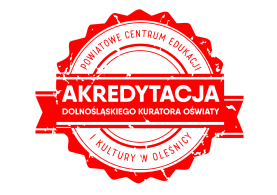 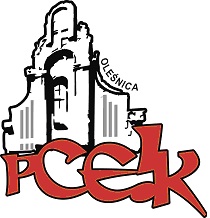 ZAPRASZAMY NA KURS DOSKONALĄCY Z ZAKRESU AWANSU ZAWODOWEGO NAUCZYCIELA
SPOTKANIE STACJONARNEKOD:  W16Adresaci:   Nauczyciele – stażyści – kontraktowi.
	      Nauczyciele – pełniący rolę opiekuna stażu.Osoba prowadząca  -  Małgorzata Kinstler, konsultant PCEiK, edukator, wieloletni doradca metodyczny,  ekspert MEN ds. awansu zawodowego nauczycieli.Termin szkolenia -   06.10.2020 -  godz. 16.00 -19.00                     		13.10.2020 -  godz. 16.00 -19.00Czas trwania - 8 godzin dydaktycznych 
Miejsce spotkania: Powiatowe Centrum Edukacji i Kultury w OleśnicyCel główny:   Pomoc nauczycielowi w realizacji zadań zaplanowanych na czas realizacji stażu w procesie  awansu na   stopień nauczyciela kontraktowego. Pomoc nauczycielom pełniącym rolę opiekuna stażu.Cele szczegółowe:Uczestnik szkolenia będzie wiedział:jak dokumentować własną aktywnośćjak współpracować z opiekunem stażu i innymi pracownikami jak napisać plan i sprawozdanie za okres stażujak przebiega postępowanie kwalifikacyjne /egzaminacyjne                           jak współpracować z nauczycielem aby z sukcesem zakończył   stażZagadnienia:przepisy prawne - jak z nich korzystać i gdzie ich szukaćzakres obowiązków opiekuna stażu                                       formy współpracy z nauczycielem-zawarcie kontraktupodstawowe i dodatkowe obowiązki nauczycielaprowadzenie dokumentacji potwierdzającej przebieg stażuplan rozwoju zawodowego										   verteopracowanie sprawozdaniapostępowanie kwalifikacyjne/ egzaminacyjneUWAGA!Prosimy uczestników o zabranie ze sobą papierowej teczki.Osoby zainteresowane udziałem w formie doskonalenia prosimy o przesyłanie zgłoszeń do 02.10.2020 r. Zgłoszenie na szkolenie następuje poprzez wypełnienie formularza (załączonego do zaproszenia) i przesłanie go pocztą mailową do PCEiK. Ponadto przyjmujemy telefoniczne zgłoszenia na szkolenia. W przypadku korzystania z kontaktu telefonicznego konieczne jest wypełnienie formularza zgłoszenia w dniu rozpoczęcia szkolenia. Uwaga! Ilość miejsc ograniczona. Decyduje kolejność zapisów.Odpłatność:● nauczyciele z placówek oświatowych prowadzonych przez Miasta i Gminy, które podpisały z PCEiK porozumienie dotyczące doskonalenia zawodowego nauczycieli na 2020 rok oraz z placówek prowadzonych przez Starostwo Powiatowe w Oleśnicy –  60 zł●  nauczyciele z placówek oświatowych prowadzonych przez Miasta i Gminy, które nie podpisały z PCEiK porozumienia dotyczącego doskonalenia zawodowego nauczycieli na 2020 rok, nauczyciele z placówek niepublicznych  –  200 złWpłaty na konto bankowe Numer konta: 26 9584 0008 2001 0011 4736 0005Rezygnacja z udziału w formie doskonalenia musi nastąpić w formie pisemnej (np. e-mail), najpóźniej na 3 dni robocze przed rozpoczęciem szkolenia. Rezygnacja w terminie późniejszym wiąże się z koniecznością pokrycia kosztów organizacyjnych w wysokości 50%. Nieobecność na szkoleniu nie zwalnia z dokonania opłaty.